« 10» марта  2020 г.   № 21-ГО внесении изменений в муниципальную программу «Правопорядок и обеспечение безопасности жизнедеятельности населения  Городского округа «Жатай»на 2019-2021 годы»В соответствии с Приложением №3 Решения Окружного Совета депутатов ГО «Жатай» № 4-1 от 26 декабря 2019 г. «О внесении изменений и дополнений в Решение Окружного Совета депутатов ГО «Жатай» № 58-1 от 20 декабря 2018 года «Об утверждении бюджета Городского округа «Жатай» на 2019 год и плановый период 2020-2021 годов», с Приложением №8 Решения Окружного Совета депутатов ГО «Жатай» № 3-5 от 19 декабря 2019 г. «Об утверждении бюджета Городского округа «Жатай» на 2020 год и плановый период 2021-2022 годов» и на основании п 4. Порядка разработки, утверждения и реализации муниципальных программ Городского округа «Жатай», утвержденного Постановлением Главы Окружной Администрации ГО «Жатай» №170 от 16.09.2016 года:В Муниципальную программу «Правопорядок и обеспечение безопасности жизнедеятельности населения  Городского округа «Жатай» на 2019 – 2021 годы» утвержденную Постановлением Главы Окружной Администрации Городского округа «Жатай» № 66-Г от 17.12.2018 г. внести следующие изменения:Графу 2 строки 10 «Объем и источники финансирования Программы» Паспорта муниципальной программы «Правопорядок и обеспечение безопасности жизнедеятельности населения Городского округа «Жатай» на «2019-2021 годы» изложить в следующей редакции:«Бюджет ГО Жатай:         Подпрограмма 12019 год – 3986,0 тыс. руб.2020 год – 3800,0 тыс. руб.2021 год – 3724,2 тыс. руб.Подпрограмма 2 2019год – 200,0 тыс. руб.2020 год – 102,0 тыс. руб.2021 год – 1095,0 тыс. руб.Подпрограмма 3 2019 год – 65,7 тыс. руб.2020 год – 143,0 тыс. руб.2021 год – 100,0  тыс. руб.Всего по всем годам:       2019 год – 4251,7 тыс. руб.2020 год – 4045,0 тыс. руб.2021 год – 4919,2  тыс. руб.Общий объем финансирования 13215,9 тыс.руб.»Абзац первый раздела «Ресурсное обеспечение программы» изложить в следующей редакции:«Финансирование Программы осуществляется за счет средств местного бюджета. Общий объем  финансирования  Программы  составляет 13215,9 тысяч рублей.»Приложение №1 заменить на  приложение №1   к настоящему постановлению .Приложение №2 заменить на  приложение №1   к настоящему постановлению.Таблицу №1 заменить на таблицу №1   к настоящему постановлению.Отменить Постановление №9-г от 11.02.2020г «О внесение изменений в муниципальную программу «Правопорядок и обеспечение безопасности жизнедеятельности населения Городского округа «Жатай» на 2019-2021 годы». Ответственность за исполнением настоящего постановления возложить на Первого заместителя Главы Окружной Администрации Городского округа «Жатай» Гладышев В.В.Глава                                                                       Е.Н.ИсаеваРеспублика Саха (Якутия) Окружная Администрация Городского округа  "Жатай"ПОСТАНОВЛЕНИЕ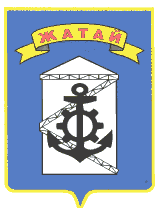 Саха θроспyyбyлyкэтэ"Жатай"Куораттаађы уокуругун Уокуруктаађы  ДьаhалтатаДЬАhАЛПриложение №1                                                                                                       к постановлению Главы Окружной Администрации ГО "Жатай" № ____    от     ________________ г.Приложение №1                                                                                                       к постановлению Главы Окружной Администрации ГО "Жатай" № ____    от     ________________ г.Приложение №1                                                                                                       к постановлению Главы Окружной Администрации ГО "Жатай" № ____    от     ________________ г.Приложение №1                                                                                                       к постановлению Главы Окружной Администрации ГО "Жатай" № ____    от     ________________ г.План реализации муниципальной программыПлан реализации муниципальной программыПлан реализации муниципальной программыПлан реализации муниципальной программыПлан реализации муниципальной программыПлан реализации муниципальной программыПлан реализации муниципальной программыПлан реализации муниципальной программыПлан реализации муниципальной программыПлан реализации муниципальной программыПлан реализации муниципальной программыПлан реализации муниципальной программыПлан реализации муниципальной программыПлан реализации муниципальной программы(тыс. рублей)N п/пНаименование мероприятийСроки реализацииВсего финансовых средствв том числе по источникам финансированияв том числе по источникам финансированияв том числе по источникам финансированияв том числе по источникам финансированияОтветственный исполнительN п/пНаименование мероприятийСроки реализацииВсего финансовых средствФедеральный бюджетБюджет РС(Я)Бюджет                             ГО "Жатай"Внебюджетные источникиОтветственный исполнитель123456789Муниципальная программа    "Правопорядок и обеспечение безопасности жизнедеятельности населения Городского округа "Жатай" 2019-2021 годы"2019-202113215,90,00,013215,90,0Окружная администрация ГО Жатай;20194251,70,00,04251,70,020204045,00,00,04045,00,020214919,20,00,04919,20,0Подпрограмма I ПравопорядокПодпрограмма I ПравопорядокПодпрограмма I ПравопорядокПодпрограмма I ПравопорядокПодпрограмма I ПравопорядокПодпрограмма I ПравопорядокПодпрограмма I ПравопорядокПодпрограмма I ПравопорядокПодпрограмма I ПравопорядокN.1Содержание Единой дежурно-диспетчерской службы ГО "Жатай"2019-202110028,710028,7Окружная администрация ГО Жатай;20193554,73554,720203420,03420,020213054,03054,0N. 2Антитеррористические  мероприятия в образовательных учреждениях2019-2021405,0405,0Образовательные учреждения ГО «Жатай»2019120,0120,0202085,085,02021200,0200,0N. 3Премирование сотрудников ДНД за выполнение работ по патрулированию совместно с участновым в вечернее, ночное время, праздничные и выходные дни на центральной площади, набережной Ленских речников2019-2021168,5168,5Окружная администрация ГО Жатай;201938,538,5202050,050,0202180,080,0N. 4Установка камер АПК "Безопасный город"2019-2021623,4623,4Окружная администрация ГО Жатай; МУП "Импульс"2019153,2153,2202080,080,02021390,2390,2N. 5Ремонт помещения ЕДДС2019-20200,00,020190,00,0N. 6Организация профилактических мероприятий по сокращению злоупотребления наркотиков.2019119,6119,62019119,6119,62020165,0165,0ИТОГО по подпрограмме I11454,011454,0Подрограмма II Обеспечение пожарной безопасностиПодрограмма II Обеспечение пожарной безопасностиПодрограмма II Обеспечение пожарной безопасностиПодрограмма II Обеспечение пожарной безопасностиПодрограмма II Обеспечение пожарной безопасностиПодрограмма II Обеспечение пожарной безопасностиПодрограмма II Обеспечение пожарной безопасностиПодрограмма II Обеспечение пожарной безопасностиN. 7Выкос сухой травы на пустырях и заброшенных участках., вдоль обочин дорог2019-202120,020,0Предприятия и учреждения ГО «Жатай»20190,00,0202010,010,0202110,010,0N. 8Оснащение материальной базы ПЧ-12 2019-202165,065,0Окружная администрация ГО Жатай;20190,00,020200,00,0202165,065,0N. 9Обеспечение противопожарных проездов2019-2021342,0342,0Окружная администрация ГО Жатай;20190,00,0202092,092,02021250,0250,0N. 10Противопожарные мероприятия в образовательных учреждениях ГО «Жатай»2019-2021970,0970,0Образовательные учреждения ГО "Жатай"2019200,0200,020200,00,02021770,0770,0ИТОГО по подпрограмме  II1397,01397,0Подрограмма III Обеспечение безопасности граждан на водных объектахПодрограмма III Обеспечение безопасности граждан на водных объектахПодрограмма III Обеспечение безопасности граждан на водных объектахПодрограмма III Обеспечение безопасности граждан на водных объектахПодрограмма III Обеспечение безопасности граждан на водных объектахПодрограмма III Обеспечение безопасности граждан на водных объектахПодрограмма III Обеспечение безопасности граждан на водных объектахПодрограмма III Обеспечение безопасности граждан на водных объектахN. 11Количество материалов по безопасности людей на водных объектах, размещенных в СМИ2019-2021не требуетсяне требуетсяОкружная администрация ГО Жатай; МУП "Импульс"201920202021N. 12Тиражирование и распространение информационных материалов о безопасности людей на водных объектах2019-2021не требуетсяне требуетсяОкружная администрация ГО Жатай;201920202021N. 13Проведение крещенской купели 2019-2021187,0187,0Окружная администрация ГО Жатай; 201944,044,0202093,093,0202150,050,0N. 14Проведение водолазных работ2019-2021121,7121,7201921,721,7202050,050,0202150,050,0ИТОГО по подпрограмме  III308,7308,7Таблица №1Таблица №1Таблица №1Таблица №1Объем финансирования муниципальной программыОбъем финансирования муниципальной программыОбъем финансирования муниципальной программыОбъем финансирования муниципальной программыОбъем финансирования муниципальной программык постановлению Главы ОА ГО "Жатай" № 9-Г от  11.02.2020 г.к постановлению Главы ОА ГО "Жатай" № 9-Г от  11.02.2020 г.к постановлению Главы ОА ГО "Жатай" № 9-Г от  11.02.2020 г.(тыс. рублей)(тыс. рублей)Источники финансированияОбъем финансирования, всегоОтчетный год201920202021Федеральный бюджет, в том числе:0,00,00,00,00,0- капитальные вложения- НИОКР, ПИР, ПСД- прочие расходыРеспубликанский бюджет, в том числе:0,00,00,00,00,0- капитальные вложения- НИОКР, ПИР, ПСД- прочие расходыМестный бюджет, в том числе:13215,904251,74045,04919,2- капитальные вложения- НИОКР, ПИР, ПСД- прочие расходы4251,74045,04919,2Внебюджетные источники, в том числе:0,00,00,00,00,0- капитальные вложения- НИОКР, ПИР, ПСД- прочие расходыИтого:13215,90,04251,74045,04919,2